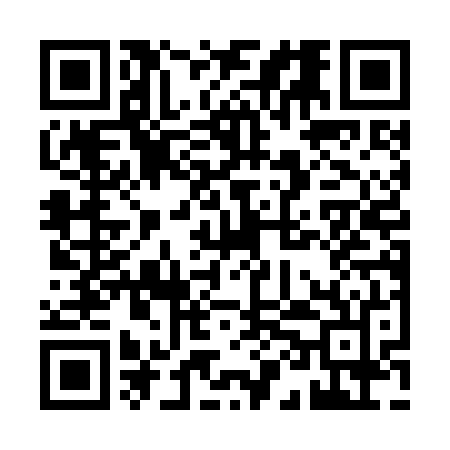 Prayer times for Underwood Crossing, Wyoming, USAMon 1 Jul 2024 - Wed 31 Jul 2024High Latitude Method: Angle Based RulePrayer Calculation Method: Islamic Society of North AmericaAsar Calculation Method: ShafiPrayer times provided by https://www.salahtimes.comDateDayFajrSunriseDhuhrAsrMaghribIsha1Mon3:345:231:045:098:4410:332Tue3:355:241:045:108:4410:323Wed3:365:241:045:108:4410:324Thu3:375:251:045:108:4410:315Fri3:385:261:055:108:4310:316Sat3:395:261:055:108:4310:307Sun3:405:271:055:108:4310:298Mon3:415:281:055:108:4210:289Tue3:425:281:055:108:4210:2710Wed3:435:291:055:108:4110:2711Thu3:455:301:055:108:4110:2612Fri3:465:311:065:108:4010:2513Sat3:475:321:065:108:3910:2414Sun3:485:321:065:108:3910:2215Mon3:505:331:065:098:3810:2116Tue3:515:341:065:098:3710:2017Wed3:525:351:065:098:3710:1918Thu3:545:361:065:098:3610:1819Fri3:555:371:065:098:3510:1620Sat3:575:381:065:098:3410:1521Sun3:585:391:065:088:3310:1422Mon4:005:401:065:088:3210:1223Tue4:015:411:065:088:3110:1124Wed4:035:421:065:088:3010:0925Thu4:045:431:065:078:2910:0826Fri4:065:441:065:078:2810:0627Sat4:075:451:065:078:2710:0528Sun4:095:461:065:068:2610:0329Mon4:105:471:065:068:2510:0130Tue4:125:481:065:058:2410:0031Wed4:135:491:065:058:239:58